Cornell Notes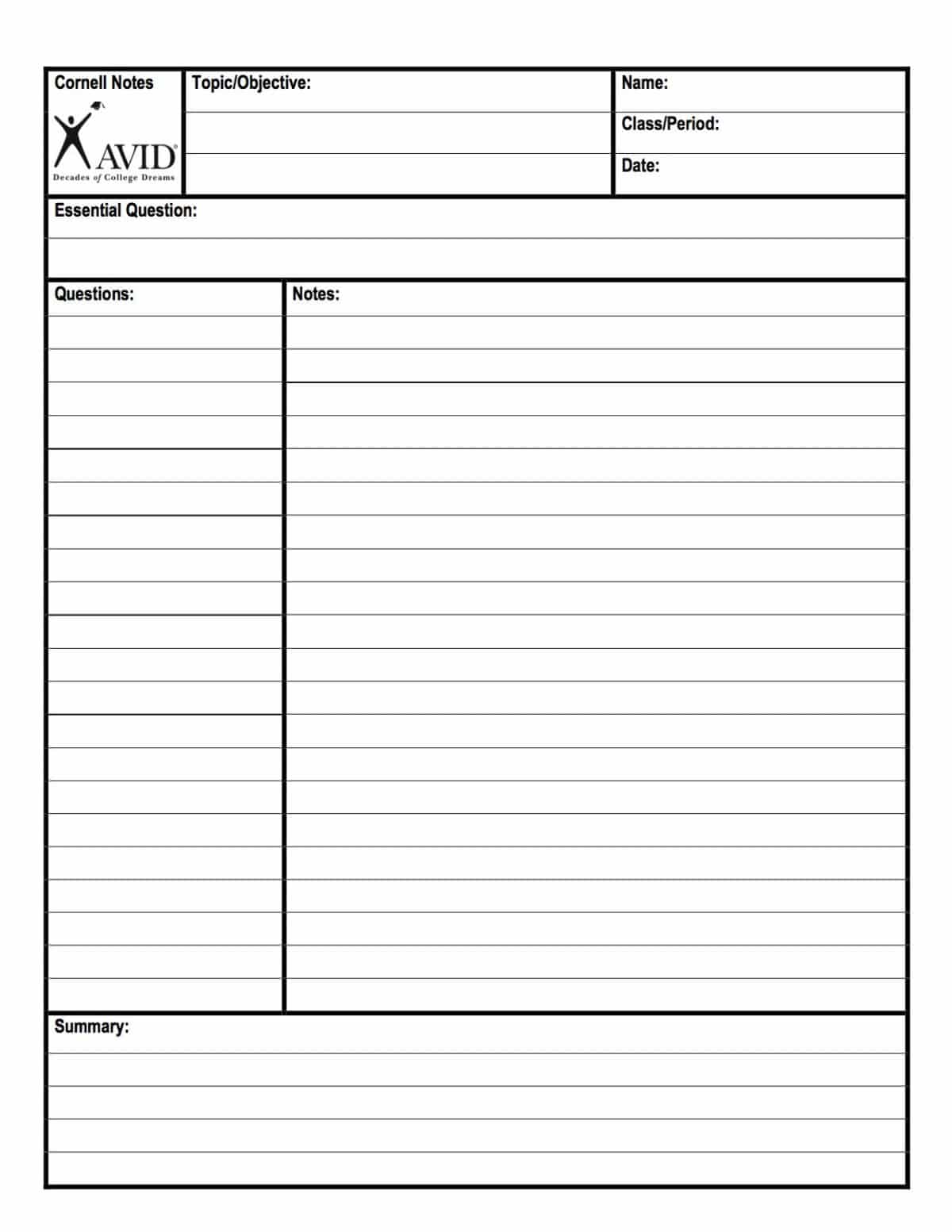 Textbook Note-taking TipsBe an Active Reader• Think about the reading.• Consider the ways that portions of the text relate to the text as a whole; think about how the text relates to ideas from lectures, discussions, and other subjects.• Generate questions (e.g., about the meaning of new words/terms, about why portions of the text   are italicized or underlined, about why emphasized points are important).• Examine and understand the significance of visuals (e.g., diagrams, graphs, charts, photos, artwork).Be Aware of Text Organization• Look for the pattern of elements like chapter/subsection headings, summary points, graphics.• Know where to find the index and glossary.Use the Style of the Text to Identify Important Points• Become familiar with the typefaces, symbols, borders, graphics, colors, and page layouts that highlight main ideas and key terms.Be Alert to the Writer’s Goal• Some texts attempt to persuade as well as inform listeners; when applicable, highlight ideas, references, and opinions that seem significant to writer’s point of view.Take Notes While Reading• Incorporate chapter headings, key terms, meaningful examples, important graphics into notes.• Write only the important ideas; make it brief, but clear.• Paraphrase text to capture meaning and reduce volume.• Use symbols to highlight significant material and/or areas for further study.• Use headings, subheadings, and review questions within the text to generate study questions and main ideas for left-hand column of notes.• Incorporate original questions raised by text into notes.Review Textbook Notes• Develop study questions and identify main ideas.• Fill in details for clarity.• Identify information that is unclear and/or questions that need to be answered; write and mark questions in the text of notes or at the end where they will be easily found; get answers to the questions from other students, the teacher, or other texts.• Look up and add definitions of new terminology.• Add symbols to highlight important ideas.• Delete irrelevant information.• Review overall organization of the material; add symbols to make organization clear or rewrite for clarity as needed.• Incorporate cross references to other texts and notes.• Write a summary of notes, using significant statements.